¿Sin fronteras?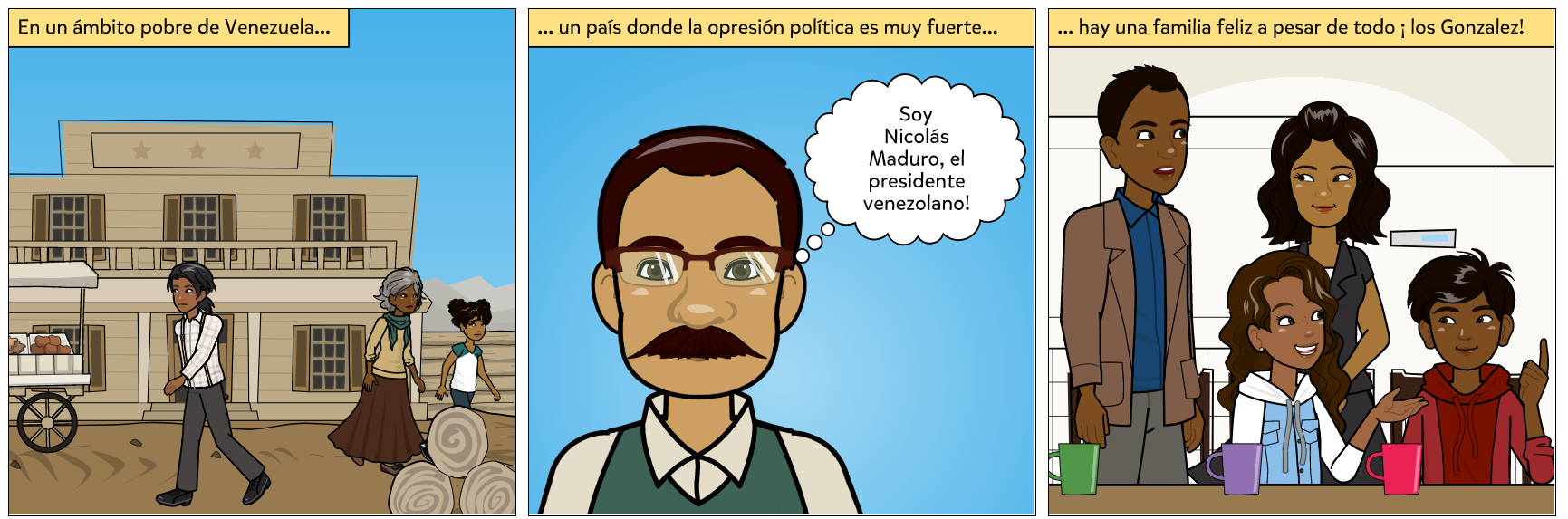 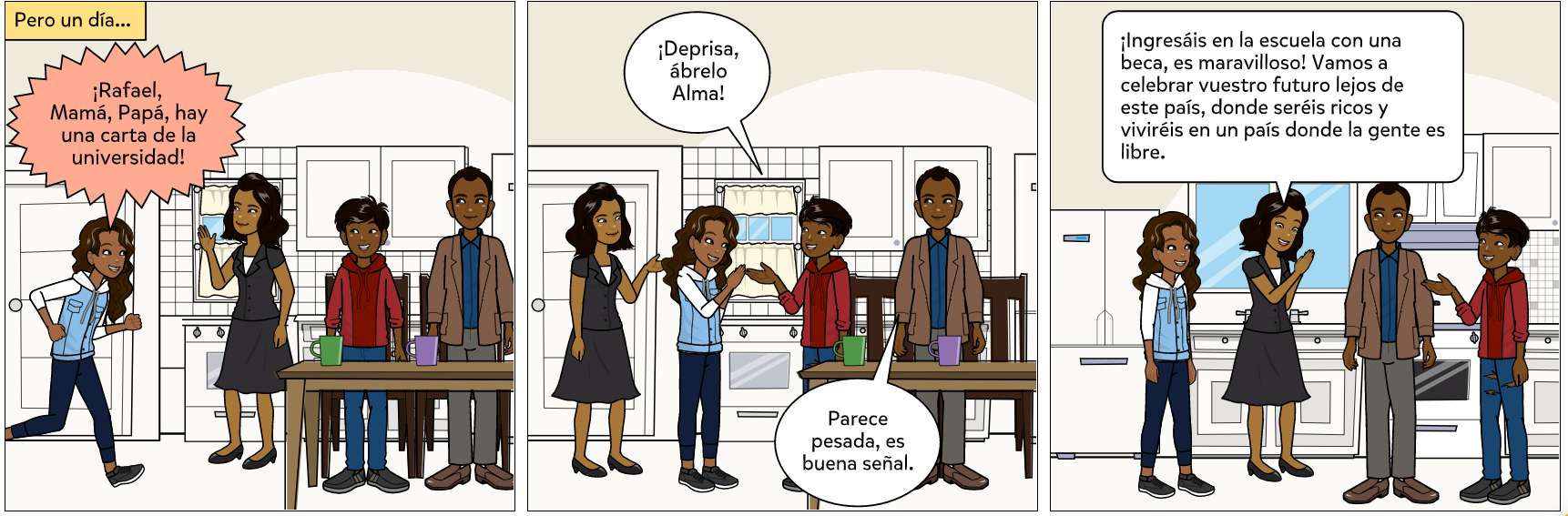 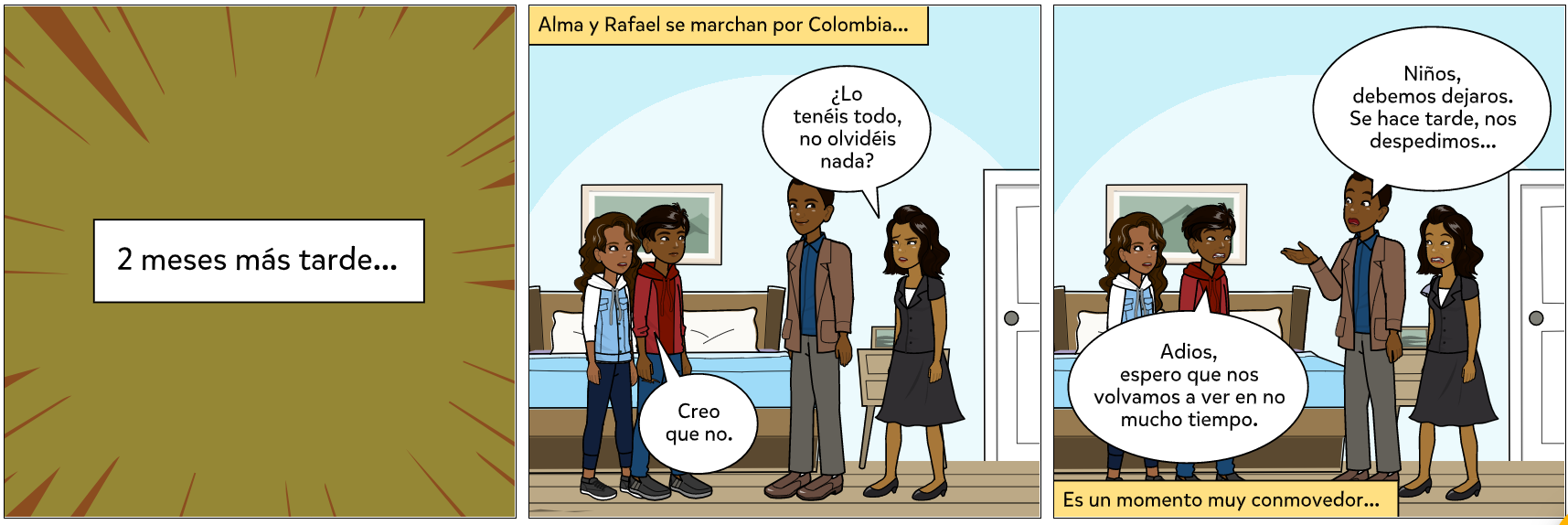 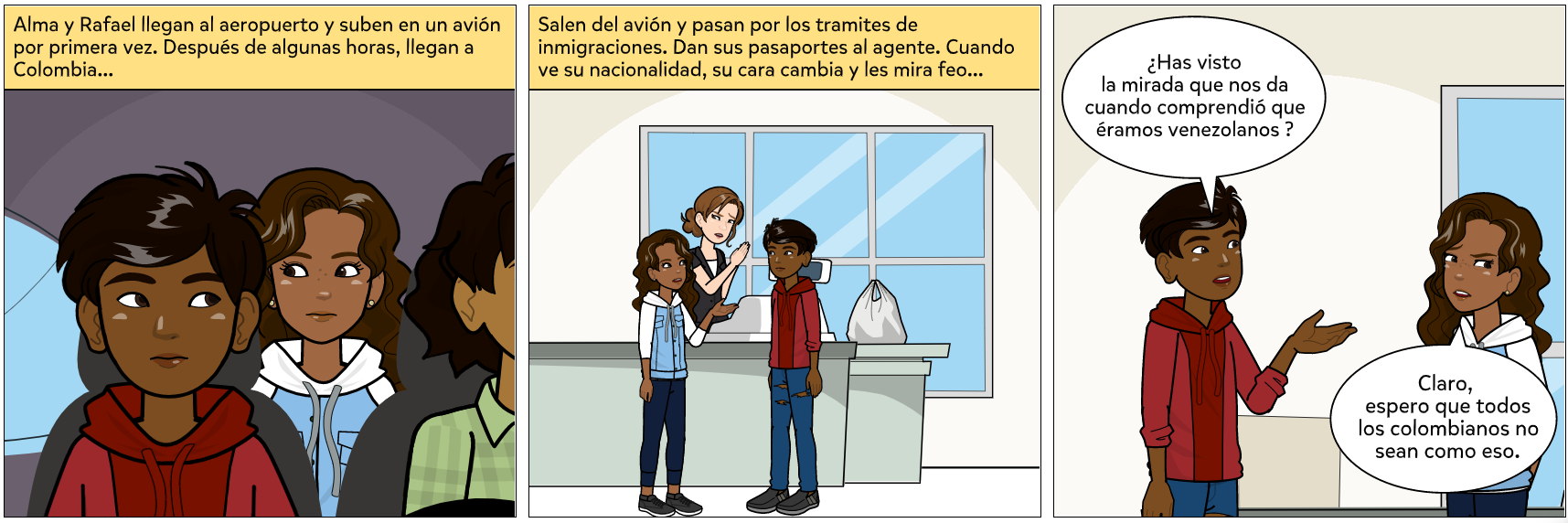 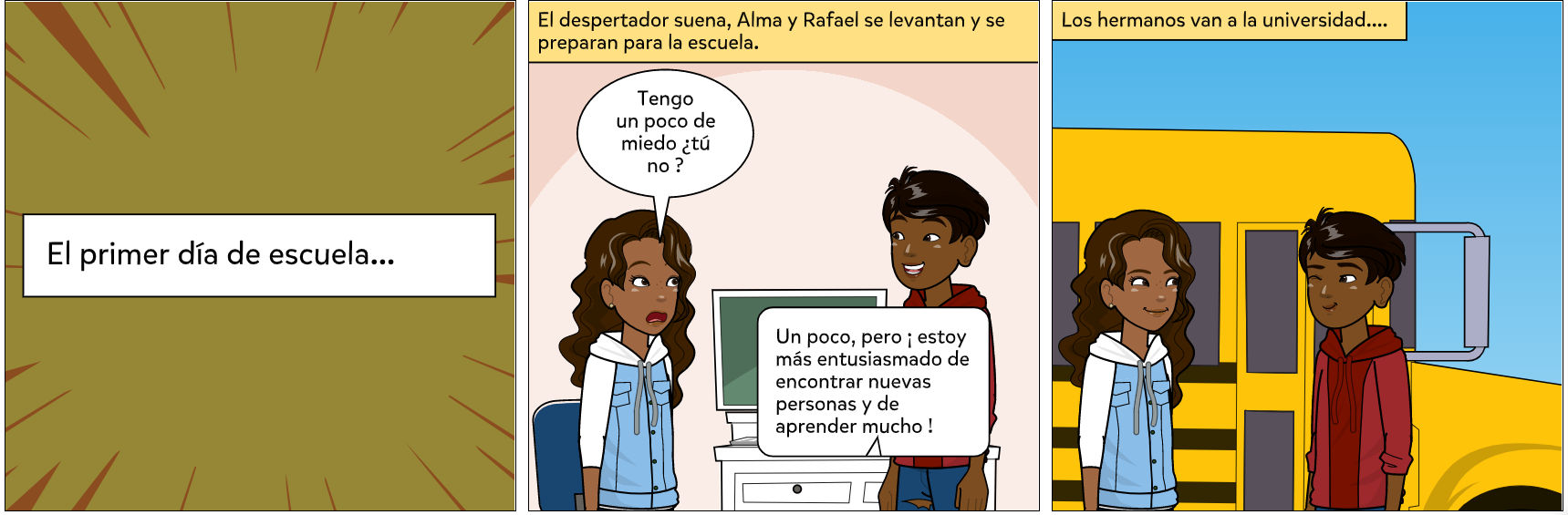 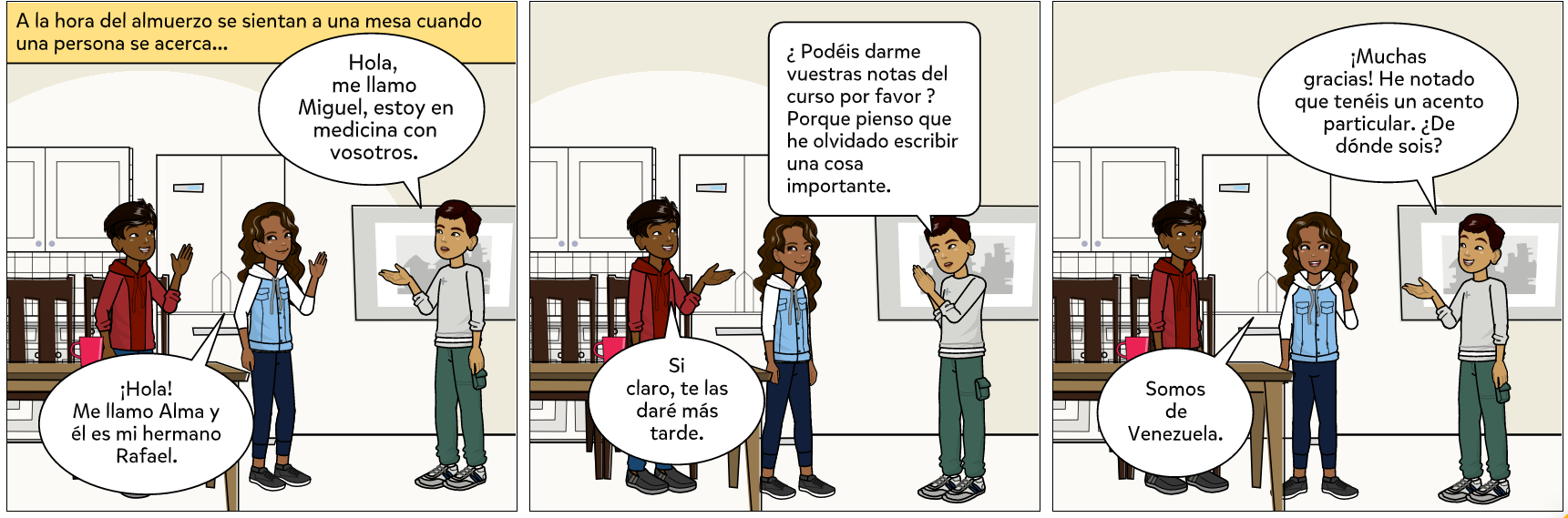 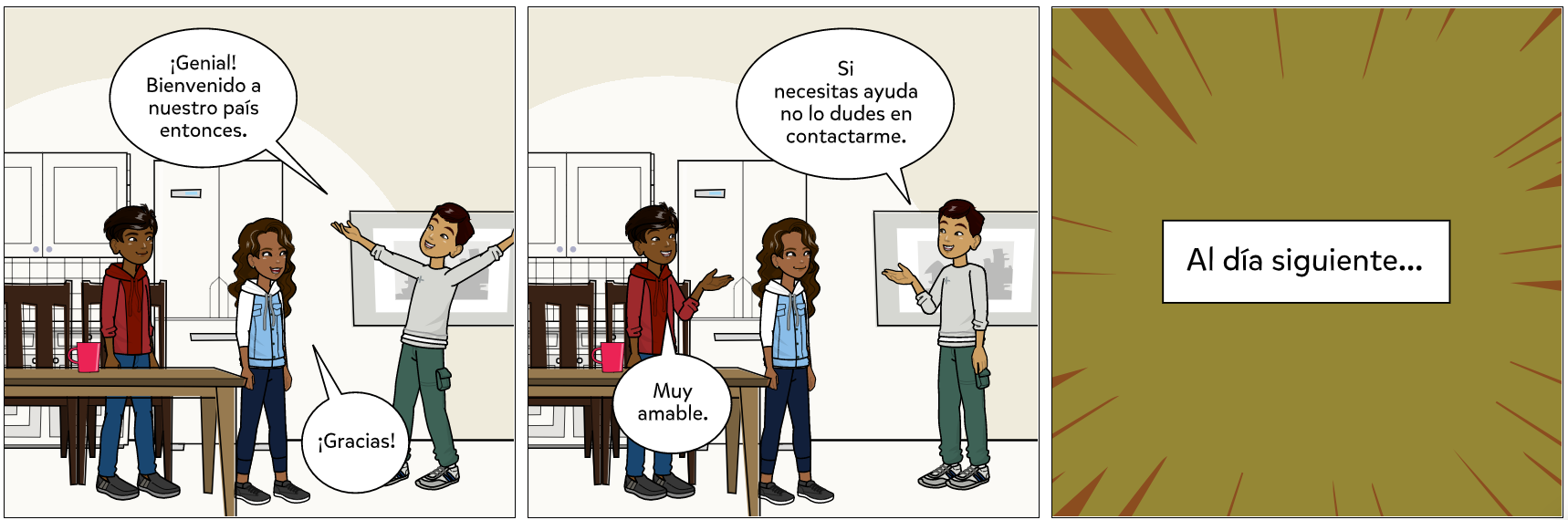 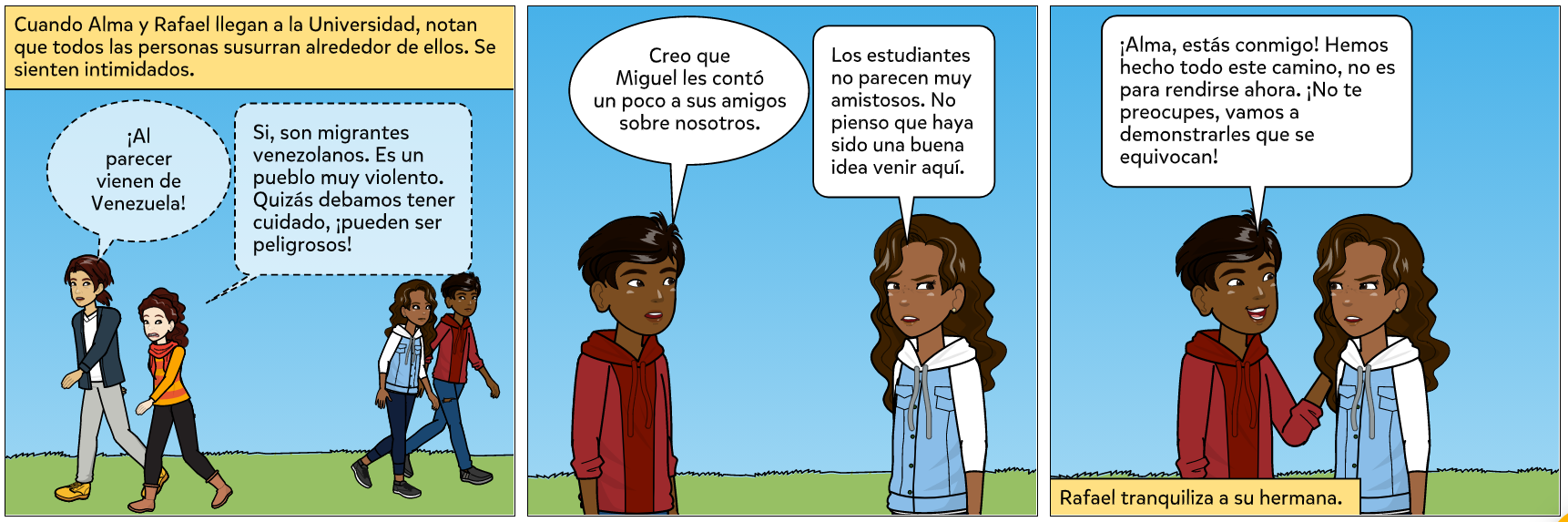 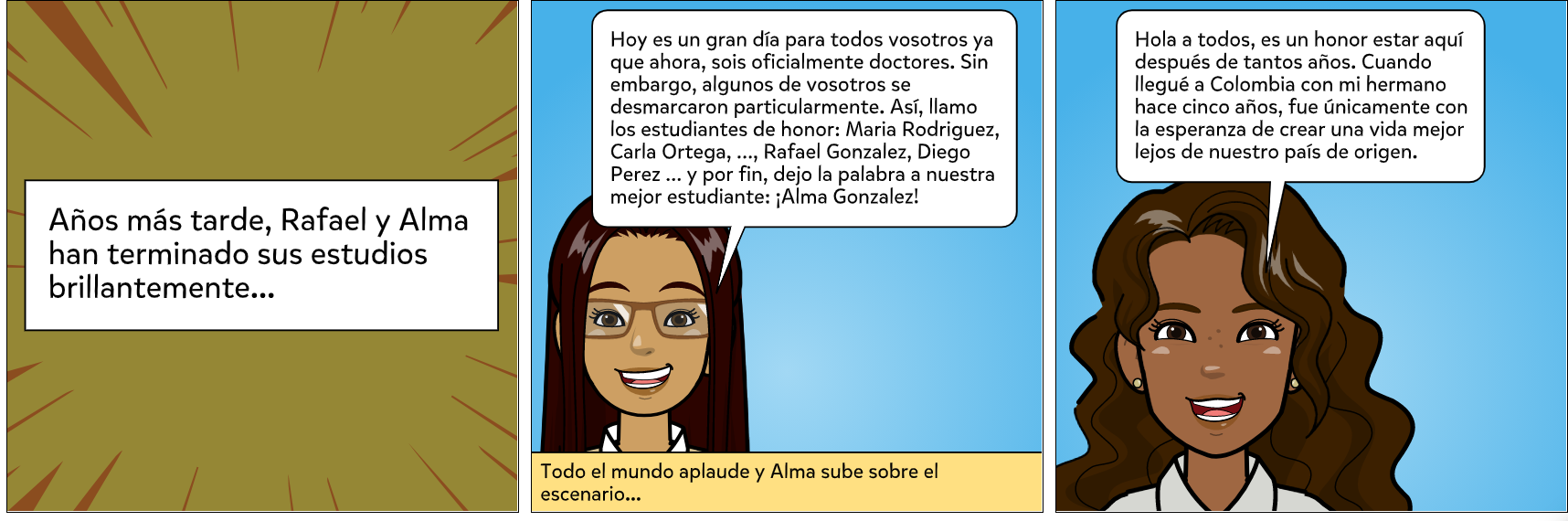 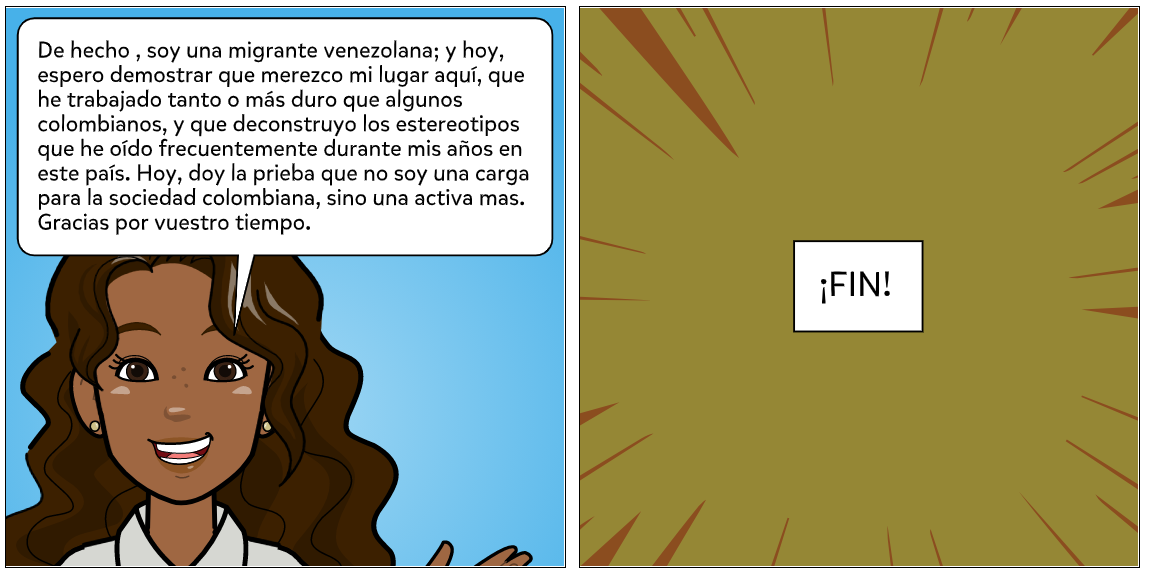 